Автономная некоммерческая профессиональнаяобразовательная организация«КУБАНСКИЙ ИНСТИТУТ ПРОФЕССИОНАЛЬНОГО ОБРАЗОВАНИЯ»Учебно-методический центр дополнительного профессионального образования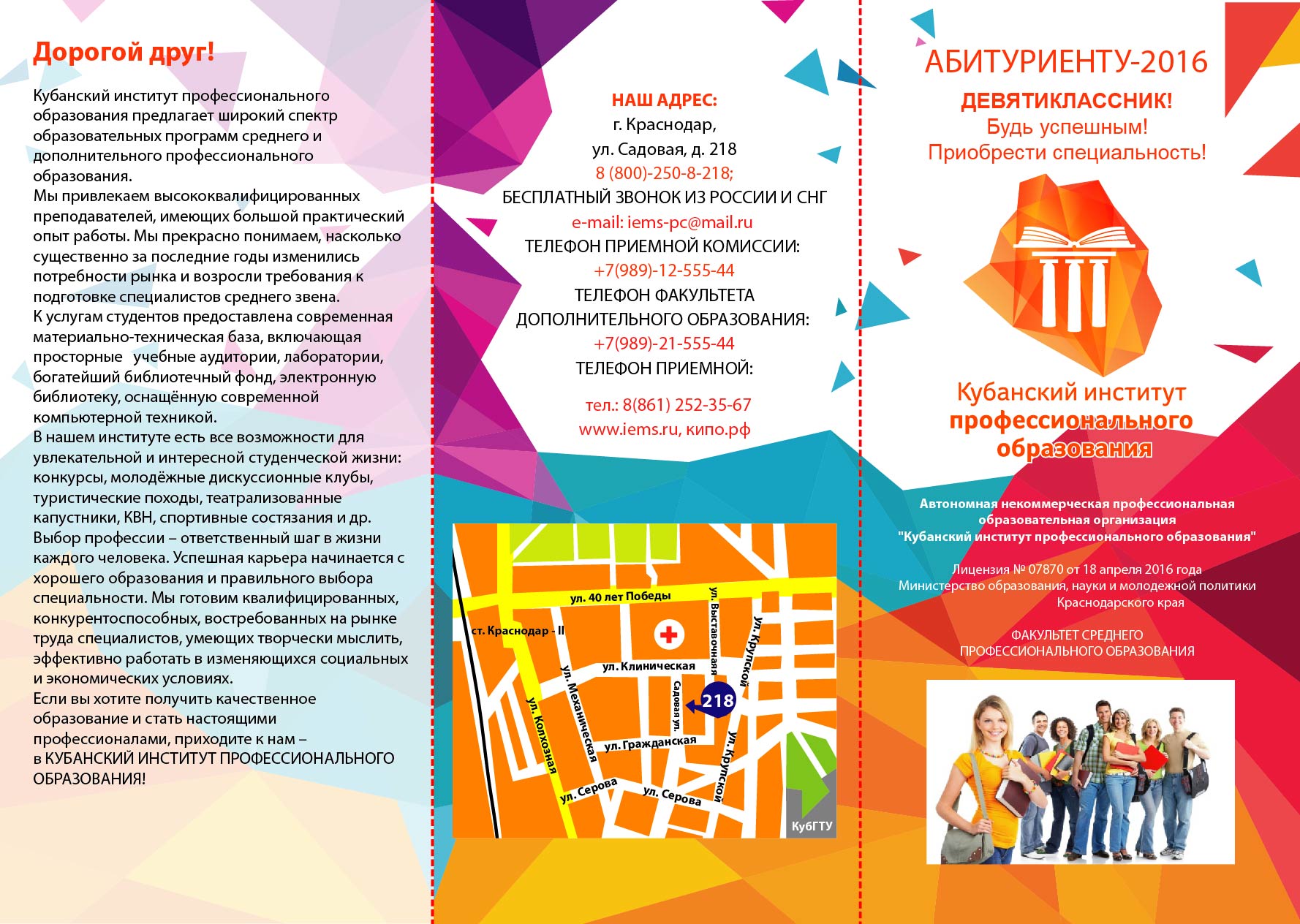 ЗАДАНИЯ САМОСТОЯТЕЛЬНОЙ РАБОТЫ по дисциплине «МАРКЕТИНГОВЫЕ И СОЦИОЛОГИЧЕСКИЕ ИССЛЕДОВАНИЯ В ОБЛАСТИ ЗАНЯТОСТИ НАСЕЛЕНИЯ»дополнительной профессиональной программы профессиональной переподготовки «РУКОВОДИТЕЛЬ В ОБЛАСТИ ЗАНЯТОСТИ НАСЕЛЕНИЯ»560 часовКраснодар, 2019 г.Тема 1. ПОНЯТИЕ СОЦИАЛЬНЫЙ МАРКЕТИНГ: ОПРЕДЕЛЕНИЕ, ЦЕЛИ, ЗАДАЧИ, ЭТАПЫЗадание №1. Ответьте на вопросы.Дайте определение термину «маркетинговые технологии».Назовите стадии маркетинга, дайте им характеристику.Какие операции содержит стадия координации и регулирования процесса маркетинга?Раскройте понятие «информационно-маркетинговые технологии»?Задание № 2. 1. Проанализируйте маркетинговые технологии своей организации. 2. Обоснуйте, какие маркетинговые технологии используются активно, и какие технологии планируются к внедрению, какие технологии маркетинга не используются. 3. Дайте рекомендации по совершенствованию маркетинговой деятельности организации ЦЗН.Тема 2. СОЦИАЛЬНЫЙ МАРКЕТИНГ ГОСУДАРСТВЕННОЙ СЛУЖБЫ ЗАНЯТОСТИ НАСЕЛЕНИЯ: ПРОБЛЕМЫ ФОРМИРОВАНИЯ И ФУНКЦИОНИРОВАНИЯ В УСЛОВИЯХ СТАНОВЛЕНИЯ РЫНКА ТРУДА Задание 1. Ответьте на вопросы.Какие услуги предоставляет служба занятости населения? Составьте перечень услуг.Как Вы считаете, от чего зависит эффективность управленческой деятельности органов службы занятости? Перечислите факторыЗадание 2. Назовите мероприятия, необходимые для повышения эффективности управленческой деятельности органов службы занятости. Дайте им характеристику в таблице. Тема 3. ТЕХНОЛОГИИ МАРКЕТИНГОВЫХ ИССЛЕДОВАНИЙЗадание 1. Используя учебный материал, заполните таблицу «Основные разделы и содержание отчета об исследовании маркетинга». Опишите содержание каждого из разделов отчета о проведении маркетингового исследования. Тема 4. ОРГАНИЗАЦИЯ РЕКЛАМНОЙ РАБОТЫ В СФЕРЕ ЗАНЯТОСТИ НАСЕЛЕНИЯЗадание 1. Заполните таблицу «Преимущества и недостатки основных средств Интернет-рекламы». Укажите преимущества и недостатки средств рекламы. Тема 5. СОЗДАНИЕ ОБЩЕСТВЕННОЙ РЕПУТАЦИИ. МЕРОПРИЯТИЯ ПАБЛИК РИЛЕЙШНЗ Задание 1. Ответьте на вопросы.Раскройте понятие «Паблик рилейшнз».В чем состоит особенность технологии «паблик рилейшнз»?Назовите виды технологий «паблик рилейшнз», дайте им характеристику. Составьте конспект. Дайте характеристику этапам разработки PR-технологий.Каковы роль и функции руководителя ЦЗН в создании общественной репутации ЦЗН? Задание 2. Укажите специфические особенности применения «паблик рилейшнз» в сфере занятости населения в форме эссе*. *Эссе представляет собой самостоятельную письменную работу на тему, предложенную преподавателем. Цель эссе состоит в развитии навыков самостоятельного творческого мышления и письменного изложения собственных мыслей. Эссе должно содержать: четкое изложение сути поставленной проблемы, включать самостоятельно проведенный анализ этой проблемы с использованием концепций и аналитического инструментария, рассматриваемого в рамках дисциплины, выводы, обобщающие авторскую позицию по поставленной проблеме. Структура эссе. Стандартный титульный лист. Эссе состоит из введения, где кратко описывается проблема работы; основной части (которую не следует структурировать по главам, вопросам или параграфам), заключения (2—3 абзаца) и списка литературы (если были использованы дополнительные источники информации).Объем работы 1-3 страниц письменного текста.Рекомендуемая литература:Public Relations: управление преднамеренными коммуникациями. Учебное пособие : учебное пособие / Н.Г. Чаган. [Электронный ресурс]. — Москва : Русайнс, 2018. — 289 с. — ISBN 978-5-4365-2933-2. - URL: https://www.book.ru/book/931049Бронникова, Т. С. Маркетинг: теория, методика, практика : учебное пособие / Т.С. Бронникова [Электронный ресурс]. — Москва : КноРус, 2016. — 208 с. — Для бакалавров. — ISBN 978-5-406-04699-9. - URL: https://www.book.ru/book/918105 Зарецкий, А. Д. Менеджмент : учебник / А.Д. Зарецкий, Т.Е. Иванова [Электронный ресурс]. — Москва : КноРус, 2016. — 267 с. — Для бакалавров. — ISBN 978-5-406-04179-6. - URL: https://www.book.ru/book/916813 Киселева, С. П. Инновационный менеджмент. Практикум : учебное пособие / С.П. Киселева и др. [Электронный ресурс]. — Москва : КноРус, 2016. — 324 с. — ISBN 978-5-406-05150-4. - URL: https://www.book.ru/book/919184 Маркетинг в вопросах и решениях : учебное пособие / И.В. Захарова, Т.В. Евстигнеева [Электронный ресурс]. — Москва : КноРус, 2016. — 302 с. — ISBN 978-5-406-04641-8. - URL: https://www.book.ru/book/918075 Основы управления организацией. Практикум : практическое пособие / М.В. Горбунова, Л.А. Горшкова [Электронный ресурс]. — Москва : КноРус, 2016. — 259 с. — ISBN 978-5-406-05187-0. - URL: https://www.book.ru/book/919108 Основы управления организацией. Практикум : учебное пособие / М.В. Горбунова, Л.А. Горшкова [Электронный ресурс]. — Москва : КноРус, 2017. — 262 с. — ISBN 978-5-406-05716-2. - URL: https://www.book.ru/book/921284 Практикум по маркетингу : учебное пособие / В.В. Кеворков, Д.В. Кеворков [Электронный ресурс]. — Москва : КноРус, 2015. — 567 с. — ISBN 978-5-406-04057-7. - URL: https://www.book.ru/book/916687 Проектное управление в маркетинговой деятельности : учебник / А.В. Чеснокова, О.И. Радина, Е.Г. Попкова [Электронный ресурс]. — Москва : Русайнс, 2017. — 206 с. — ISBN 978-5-4365-1577-9. - URL: https://www.book.ru/book/922711 Рычкова, Н. В. Маркетинговые инновации : учебное пособие / Н.В. Рычкова [Электронный ресурс]. — Москва : КноРус, 2016. — 226 с. — ISBN 978-5-406-04487-2. - URL: https://www.book.ru/book/916588 Секерин, В. Д. Основы маркетинга : учебное пособие / В.Д. Секерин [Электронный ресурс]. — Москва : КноРус, 2016. — 231 с. — ISBN 978-5-406-05171-9. - URL: https://www.book.ru/book/919215 Синицына, О. Н. Маркетинг : учебное пособие / О.Н. Синицына [Электронный ресурс]. — Москва : КноРус, 2016. — 210 с. — Для бакалавров. — ISBN 978-5-406-04845-0. - URL: https://www.book.ru/book/918689 Умавов, Ю. Д. Основы маркетинга : учебное пособие / Ю.Д. Умавов, Т.А. Камалова [Электронный ресурс]. — Москва : КноРус, 2015. — 236 с. — Для бакалавров. — ISBN 978-5-406-02982-4. - URL: https://www.book.ru/book/916690 Интернет-ресурсы:Информационно-справочная система Консультант плюс. - URL: www.consultant.ru Электронная библиотека «Юрайт». - URL: https://biblio-online.ru/ Электронная библиотечная система. — URL: https:// www.book.ru/Название мероприятияОбщая характеристикаНазначениеНаименование разделаСодержание разделаВведениеМетодология исследованияРезультат исследованияВыводы и рекомендацииПриложенияСредстваПреимуществаНедостаткиВеб-сайтФорумГруппы новостейБаннерБаннерообменные сетиЭлектронная рассылка